         
 				 АДМИНИСТРАЦИЯ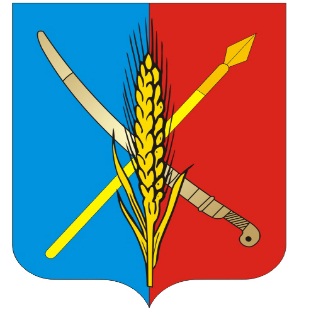 Васильево-Ханжоновского сельского поселенияНеклиновского района Ростовской областиПОСТАНОВЛЕНИЕс. Васильево-Ханжоновка   «26»  04  2018  г.    						                                  № 34«Об организации пожарно-профилактической работы в жилом секторе и на объектах с массовым пребыванием людей на территории  Васильево-Ханжоновского сельского поселения»      В соответствии с Федеральными законами от 06.10.2003 №131 ФЗ «Об общих принципах организации местного самоуправления в Российской Федерации», от 21.12.1994 №69 ФЗ «О пожарной безопасности», Администрации Васильево-Ханжоновского сельского поселения.П О С Т А Н О В Л Я ЕТ :Утвердить Положение о порядке организации  и проведения пожарно-профилактической работы в жилом секторе и на объектах массового пребывания людей  территории Васильево-Ханжоновского сельского поселения (приложение №1).Назначить лицом, ответственным за проведения противопожарной пропаганды и обучения населения мерам пожарной безопасности специалиста первой категории Администрации Васильево-Ханжоновского сельского поселения И.С. Пилипенко.    3. Контроль за выполнением данного Постановления оставляю за собой.    Глава Администрации     Васильево-Ханжоновского     сельского поселения				                                С.Н. ЗацарнаяПриложение №1 к постановлению Администрации Васильево-Ханжоновского сельского поселения № 34   от  26.04 .2018гПОЛОЖЕНИЕ о порядке организации и проведения пожарно-профилактической работы в жилом секторе и на объектах с массовым пребыванием людей на территории Васильево-Ханжоновского сельского поселения.I. Общие положения       1. Положение о порядке организации и проведения пожарно- профилактической работы в жилом секторе и на объектах с массовым пребыванием людей на территории Васильево-Ханжоновского сельского поселения определяет цели, задачи, порядок и периодичность проведения противопожарной пропаганды и обучения населения мерам пожарной безопасности.      2. Основными целями обучения населения мерам пожарной безопасности и проведения противопожарной пропаганды являются:       - снижение количества пожаров и степени тяжести их последствий;                            - совершенствование знаний населения в области пожарной безопасности.      3. Основными задачами в сфере обучения населения мерам пожарной безопасности и проведения противопожарной пропаганды являются:      - совершенствование знаний и навыков населения по организации и проведению мероприятий, направленных на предотвращение пожаров, порядку действий при возникновении пожара, изучению приемов применения первичных средств пожаротушения;      - повышение эффективности взаимодействия Администрации Васильево-Ханжоновского сельского поселения, организаций и населения в сфере обеспечения пожарной безопасности;     - совершенствование форм и методов противопожарной пропаганды;      - оперативное доведение до населения информации в области пожарной безопасности;       - создание условий для привлечения граждан на добровольной основе к деятельности по предупреждению и тушению пожаров, а также участия населения в борьбе с пожарами. Противопожарную пропаганду проводят работники Администрации Васильево-Ханжоновского сельского поселения, личный состав добровольной пожарной охраны, а также руководители учреждений и организаций.II. Организация противопожарной пропаганды       2. Администрация Васильево-Ханжоновского сельского поселения проводит противопожарную пропаганду посредством:      - изготовления и распространения среди населения противопожарных памяток, листовок;     - изготовления и размещения социальной рекламы по пожарной безопасности;         - организации конкурсов, выставок, соревнований на противопожарную тематику;     - привлечения средств массовой информации;      - размещение информационного материала на противопожарную тематику на сайте Администрации Васильево-Ханжоновского сельского поселения в сети Интернет.     3. Учреждениям, организациям рекомендуется проводить противопожарную пропаганду посредством:     - изготовления и распространения среди работников организации памяток и листовок о мерах пожарной безопасности;     - размещения в помещениях и на территории учреждения информационных стендов пожарной безопасности;    4. Для организации работы по пропаганде мер пожарной безопасности, обучения населения мерам пожарной безопасности на территории Васильево-Ханжоновского сельского поселения назначается ответственное должностное лицо.   5. Противопожарная пропаганда и обучение населения мерам пожарной безопасности проводится на постоянной основе и непрерывно.    6. При организации пожарно-профилактической работы в жилом секторе и на объектах с массовым пребыванием людей проверяется соблюдение требований пожарной безопасности, в том числе:    - выполнение организационных мероприятий по соблюдению пожарной безопасности;   - содержание территории, зданий и сооружений и помещений;   - состояние эвакуационных путей и выходов;   - готовность персонала организации к действиям в случае возникновения пожара;   - наличие и оснащение добровольной пожарной дружины в соответствии с действующим законодательством;   - организация и проведение противопожарной пропаганды и обучения работников учреждений и организаций мерам пожарной безопасности в соответствии с действующим законодательством;  - проведение совместных рейдов с отделом надзорной деятельности и отделом внутренних дел по проверке противопожарного состояния мест проживания лиц, ведущих асоциальный образ жизни, и мест проживания неблагополучных семей.